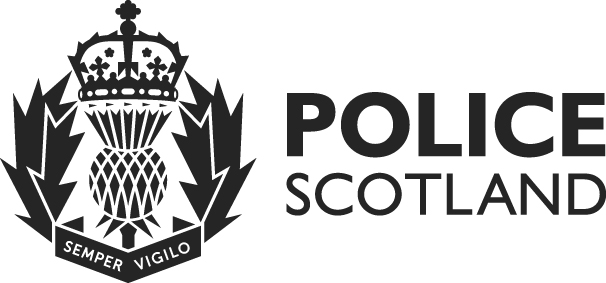 HEALTH & SAFETY RISK ASSESSMENT This Risk Assessment MUST be reviewed at least every 12 months or if the activity changes significantly.Risk Assessment Activity/DutyDivision/DepartmentNo.Description of activity:No.Description of activity:14253No.Description of activityHazard detailsPersons at riskRisk (severity x likelihood) (Force risk matrix refers)Control measures (control measures required to reduce the risk to acceptable levels)Residual Risk (Force risk matrix refers)All control measures in place?  Yes or No (if no, create action plan)12334ACTION PLAN/FURTHER CONTROL MEASURES REQUIREDWhere applicable, use this table to describe further control measures required and target dates for completion.  Log should be signed off when actions are complete:No.Control measure required:Person responsible:Target date:Completion date:Signature confirming completion:Signed: (assessor/s)Print name/s:Date:Signed: (department managers)Print name/s:Date:Sent to Safety Advisor: (for info purposes only)Sent to Safety Advisor: (for info purposes only)Print name/s:Date:Sent to Safety Reps: (for info purposes only)Sent to Safety Reps: (for info purposes only)Print name/s:Date: